NYILVÁNTARTOTT ESÉLYEGYENLŐSÉGI ADATEGYEZTETÉS FOLYAMATA A 2018/19. tanév őszi félévétől kezdve a szociális támogatások igénylése és bírálata a Neptun tanulmányi rendszeren zajlik. Hallgatói Térítési és Juttatási Szabályzat 14.§ ,,(4) A kérelmező hallgatók szociális helyzetét – a rendkívüli szociális ösztöndíj igénylésének kivételével – tanulmányi félévente egyszer, intézményi szinten egységesen kell megvizsgálni, majd ennek eredményét felhasználni mind a szociális ösztöndíj, mind a kollégiumi felvételek, valamint minden más rászorultsági alapú juttatás elbírálásához. A szociális helyzet vizsgálata a Neptun rendszer adatai, illetve a hallgató által benyújtott egyéb igazolások alapján a rendszeres szociális ösztöndíj kérelmezésekor történik. A Neptun rendszerben nyilvántartható, és a hallgató szociális helyzete szempontjából releváns adatok rögzítését, illetve módosítását a hallgató az illetékes kari szervezeti egységnél bármikor jogosult kérelmezni, a megfelelő igazolás benyújtásával. A hallgató szociális helyzete szempontjából releváns, de a Neptun rendszerben nyilván nem tartott adatokat, és azok igazolását a hallgató a rendszeres szociális támogatás iránti kérelemmel egyidejűleg nyújthatja be, és ezek ellenőrzését, valamint a szempontrendszer szerinti pontozását a Diákjóléti Bizottság tagjai, és a Diákjóléti Bizottság által felkért bírálók végzik.” A Hallgatói Térítési és Juttatási Szabályzat 16. § (2): „(2) A rendszeres szociális ösztöndíj iránti kérelmet a Neptun rendszeren keresztül kell benyújtani az adott tanulmányi félév bejelentkezési időszakának utolsó napjától a szorgalmi időszak második hetének péntek 14.00 óráig. A kérelem automatikusan tartalmazza a benyújtás időpontjában a hallgató Neptun rendszerben nyilvántartott - szociális helyzet szempontjából releváns – adatait, így ezek módosítására csak a kérelem benyújtása előtt van lehetőség.” Ennek az előnye a kérvényező hallgatók részére, hogy egy adott esélyegyenlőségi adatról, érvényességi idejének lejárta alatt csak egyszer kell nyilatkozni, ezt követően félévről félévre a szociális támogatási kérvények kitöltésénél a Neptunban rögzített adatok automatikusan felhasználásra kerülnek. Azoknál az kategóriáknál, ahol évről-évre kerül megállapításra a jogosultság, ott évről-évre kell nyilatkozni.TEENDŐK AZ ADATEGYEZTETÉS SORÁN1. Esélyegyenlőségi adatok ellenőrzése a Neptun rendszerében Az alábbi lépések szerint lehet ezt megtenni:  A) Amennyiben minden adat megfelel a félévre vonatkozó helyzeteddel, nincs teendőd. A Rendszeres Szociális Támogatás, illetve az Alaptámogatás kérvényét kitöltheted.B) Amennyiben hiányosak az előnyben részesítésre vonatkozó információk, vagy a félév során megváltozott a helyzeted, az új adatok felvitele a Neptunban található űrlap és az esélyegyenlőségi kategóriára vonatkozó igazoló dokumentum fénymásolatának leadásával fog történni. Kérjük, hogy az adategyeztetésre hozzátok magatokkal az eredeti és a fénymásolt dokumentumot is az ellenőrzés megkönnyítése érdekében.2. Űrlap letöltése és kitöltése   Letöltése minden hallgató számára a NEPTUNON keresztül történik. 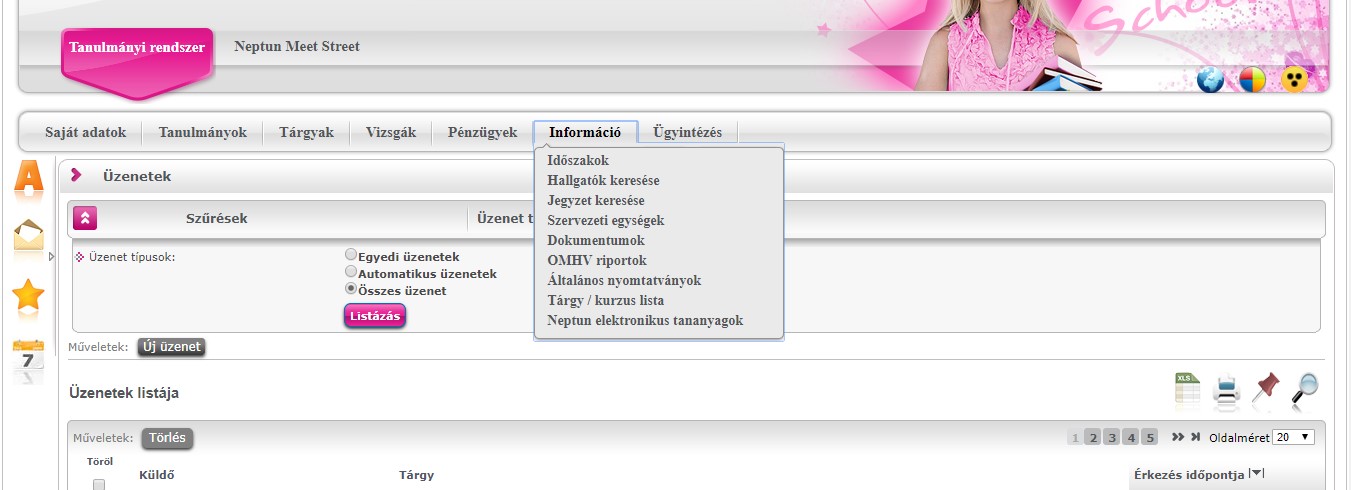 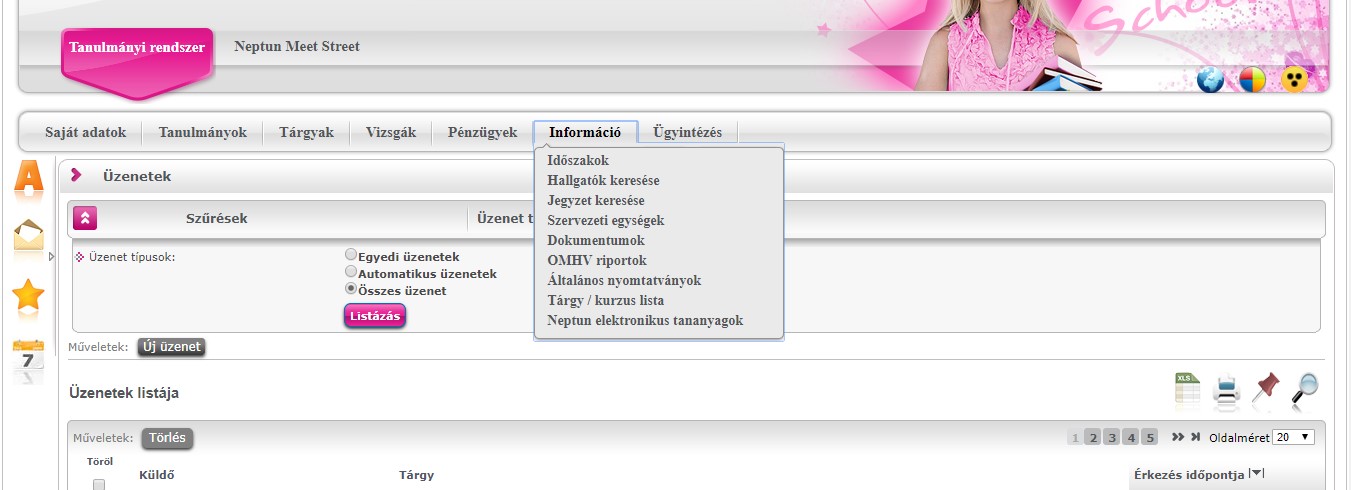 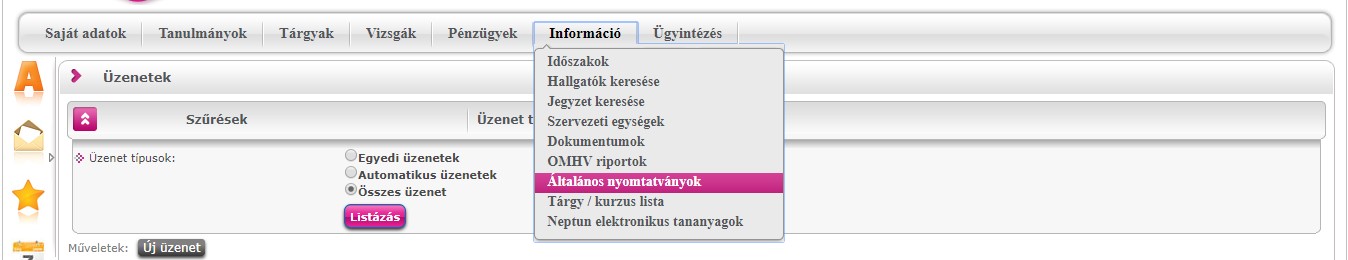 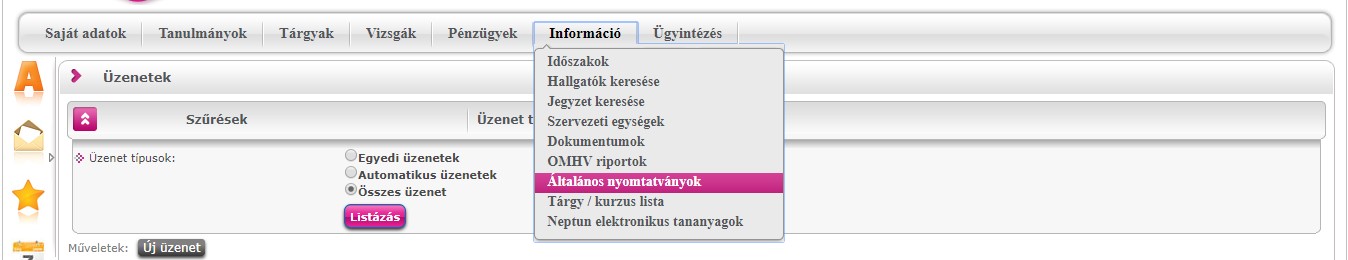 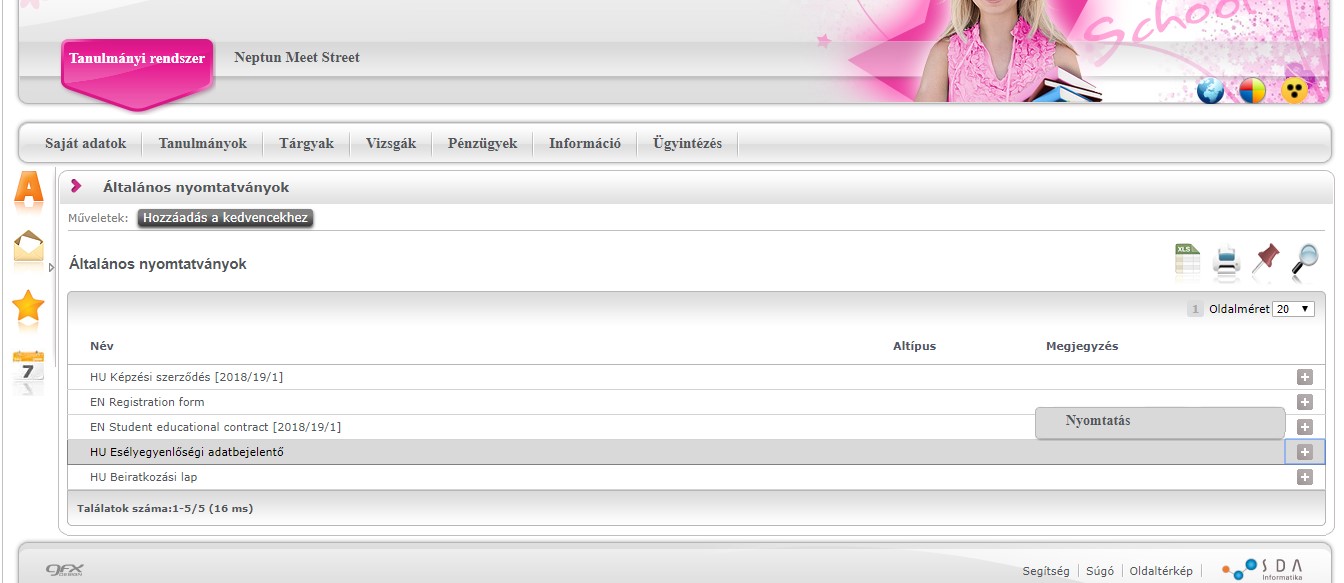 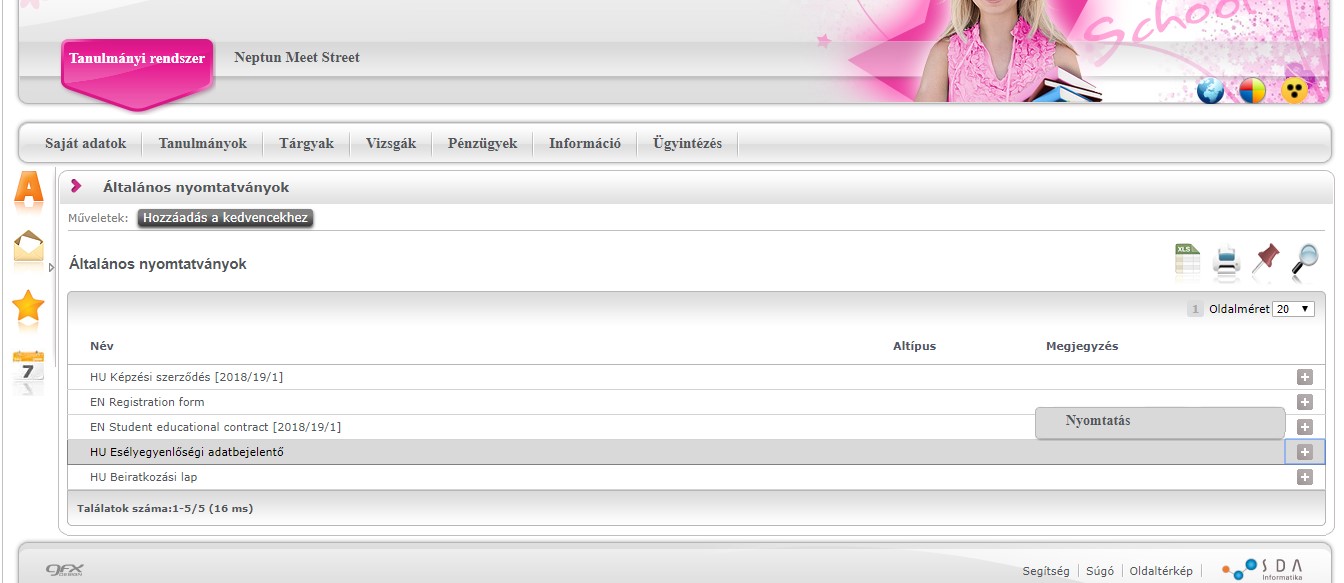 AZ ESÉLYEGYENLŐSÉGI ADATBEJELENTŐ ŰRLAP (KITÖLTETLEN VERZIÓ)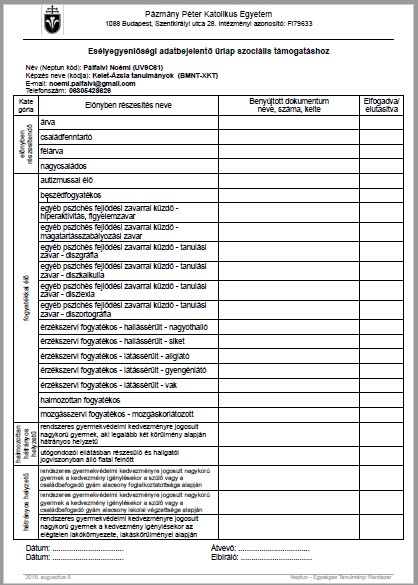 ESÉLYEGYENLŐSÉGI HELYZET IGAZOLÁSAAz adott élethelyzetre vonatkozó dokumentum fénymásolatának mellékelése (az adategyeztetésen az eredeti dokumentumot is szükséges bemutatni).  Milyen élethelyzetekben szükséges rögzíteni az esélyegyenlőségi adatokat a Neptun rendszerbe? ELFOGADHATÓ DOKUMENTUMOK LISTÁJAÖSSZEFOGLALÓ AZ ESÉLYEGYENLŐSÉGI ADATOK BEJELENTÉSÉNEK MENETÉRŐL2020/2021. II. FÉLÉV LEADÁSÁRA VONATKOZÓ INFORMÁCIÓKAz esélyegyenlőségi adategyeztetést 2021. január 28-tól február 10-ig teheted meg Movik Zsuzsanna, hallgatói referensnél, vagy a Tanulmányi Osztályon a következő időpontokban: A Tanulmányi Osztályon tájékoztatást nem adnak, csak a dokumentumok átvételében segítenek.A tanulmányi előadókhoz szükséges előzetesen időpontot foglalni, ezt Neptunon tudod megtenni.Esélyegyenlőségi kategória Esélyegyenlőségi kategória Meghatározás  Árva (25 éves korig) Az a 25 évnél fiatalabb hallgató, akinek mindkét szülője, illetve vele egy háztartásban élt hajadon, nőtlen, elvált vagy házastársától külön élt szülője elhunyt és nem fogadták örökbe.  Családfenntartó Az a hallgató, akinek legalább egy gyermeke van, aki a szociális igazgatásról és szociális ellátásokról szóló 1993. évi III. törvény alapján ápolási díjra jogosult. Félárva (25 éves korig) Az a 25 évnél fiatalabb hallgató, akinek egy szülője elhunyt és nem fogadták örökbe. Nagycsaládos Az a hallgató, akinek legalább két eltartott testvére vagy három gyermeke van, vagy eltartóin (eltartóján) kívül legalább két vele egy háztartásban élő személyre igaz, hogy havi jövedelme nem éri el a minimálbér összegét, vagy legalább két kiskorú gyermeknek a gyámja.   Fogyatékossággal 	élő, 	vagy  állapota miatt rászorul   Fogyatékossággal 	élő, 	vagy  állapota miatt rászorul egészségi Az a hallgató, aki fogyatékossága miatt állandó vagy fokozott felügyeletre, gondozásra szorul, illetve aki fogyatékossága miatt rendszeresen személyi és/vagy technikai segítségnyújtásra és/vagy szolgáltatásra szorul, vagy munkaképességét legalább 67%-ban elvesztette és ez az állapot egy éve tart vagy előreláthatólag még legalább egy évig fennáll  Hátrányos helyzetű  Hátrányos helyzetűAz 	a 	rendszeres 	gyermekvédelmi kedvezményre jogosult gyermek és nagykorúvá vált gyermek, aki esetében az alábbi körülmények közül egy fennáll:  a) a szülő vagy a családba fogadó gyám alacsony iskolai végzettsége, ha a gyermeket együtt nevelő mindkét szülőről, a gyermeket egyedül nevelő szülőről vagy a családbafogadó gyámról - önkéntes nyilatkozata alapján - megállapítható, hogy a rendszeres gyermekvédelmi kedvezmény igénylésekor legfeljebb alapfokú iskolai végzettséggel rendelkezik,  b) a szülő vagy a családbafogadó gyám alacsony foglalkoztatottsága, ha a gyermeket nevelő szülők bármelyikéről vagy a családbafogadó gyámról megállapítható, hogy a rendszeres gyermekvédelmi kedvezmény igénylésekor az Szt. 33. §-a szerinti aktív korúak ellátására jogosult vagy a rendszeres gyermekvédelmi kedvezmény igénylésének időpontját megelőző 16 hónapon belül legalább 12 hónapig álláskeresőként nyilvántartott személy, c) a gyermek elégtelen lakókörnyezete, illetve lakáskörülményei, ha megállapítható, hogy a gyermek a településre vonatkozó integrált városfejlesztési stratégiában szegregátumnak nyilvánított lakókörnyezetben vagy félkomfortos, komfort nélküli vagy szükséglakásban, illetve olyan lakáskörülmények között él, ahol korlátozottan biztosítottak az egészséges fejlődéséhez szükséges feltételek. Halmozottan hátrányos helyzetű Halmozottan hátrányos helyzetű a) az a rendszeres gyermekvédelmi kedvezményre jogosult gyermek és nagykorúvá vált gyermek, aki esetében Hátrányos helyzetű bejegyzés a)-c) pontjaiban meghatározott körülmények közül legalább kettő fennáll,  b) a nevelésbe vett gyermek,  c) az utógondozói ellátásban részesülő és tanulói vagy hallgatói jogviszonyban álló fiatal felnőtt. Gyermekgondozó GyermekgondozóAz a hallgató, aki jogosult csecsemőgondozási díjra (CSED) gyermekgondozást segítő ellátásra (GYES), gyermekgondozási díjra (GYED), gyermeknevelési támogatásra (GYET).Esélyegyenlőségi kategória Benyújtandó dokumentum típusa Árva (25 éves korig) Halotti anyakönyvi kivonatok, árvaellátást igazoló dokumentum. Családfenntartó Születési 	anyakönyvi 	kivonat(ok) gyermek részéről. Félárva (25 éves korig) Halotti anyakönyvi kivonat, árvaellátást igazoló dokumentum. Nagycsaládos NOE tagság igazolása és/vagy összes testvér iskolalátogatási igazolása, nem iskolás korú testvér esetén születési anyakönyvi kivonat(ok). Fogyatékossággal élő vagy egészségügyi állapota miatt rászorul.  ORSZI 	(vagy 	jogelőd) szakvéleménnyel ellátott igazolása Hátrányos helyzetű Jegyző és/vagy illetékes gyámhatóság igazolása, illetve határozata Halmozottan hátrányos helyzetű Jegyző és/vagy illetékes gyámhatóság igazolása, illetve határozata Gyermekgondozó CSED, GYED, GYES, GYET igazolása. Kinél?Hol?Mikor?Movik Zsuzsanna, hallgatói referensSophianum, 204-es teremFebruár 1., 3., 4., 8., 10. – 
9.00-12.00-ig és 13.00-15.00-igTanulmányi OsztálySophianumJanuár 28., 29., február 2., 5., 9.Ügyfélfogadási időben, időpontfoglalással!Tanulmányi OsztályEsztergomJanuár 28-tól február 10-ig (kivéve február 3.)Ügyfélfogadási időben, időpontfoglalással!